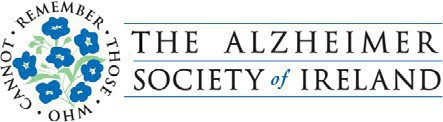 JulyActivity Pack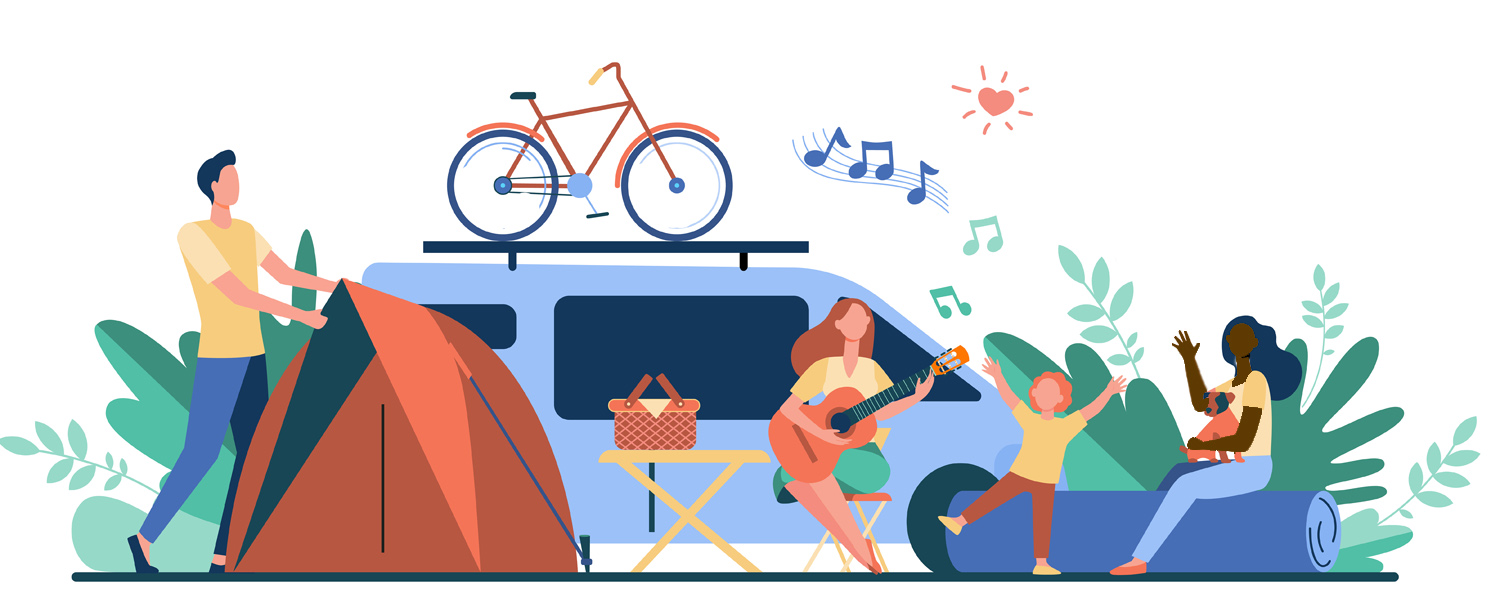 Dear Friends,We are in the height of summer and my goodness is the sun shining! We hope you are able to safely enjoy being outside with a nice cool drink and a sunhat!This month’s activity pack theme is “The Great Outdoors” - think camping, campfires, nature trails and singing under the stars.  We have songs, stories, and games to pass the time under the summer sun and the mild, bright evenings. We would love to hear from you if you would like to suggest something, or if you’d like to share your artwork with us and have it featured on our social media. We also welcome poems and stories to be included in the pack if we have any artists or writers out there! Please contact Danielle at danielle.keogh@alzheimer.ie if you’d like to contribute.  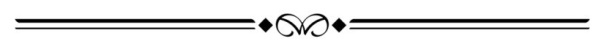 “"There's no wi-fi in the mountains, but you'll find no better connection."– AnonymousUseful Resources:Our Free Helpline is available at: 1800 341 341 The ASI are delighted to be working in collaboration with Shelbourne on their upcoming Football Memories event on the 29th of July at 4pm. For an invite, please email: shelbournefootballmemories@alzheimer.ieWe are hosting several Virtual Cafes. They are a place to come together, share a cuppa and listen to our amazing guest speakers. For information on how to attend visit: https://alzheimer.ie/service/alzheimer-cafe/The ASI also have a huge library of factsheets and resources available on: https://alzheimer.ie/get-support/resources-and-factsheets/M4D Radio is a 24/7 online radio station with songs specifically picked to evoke memories and aid reminiscence. To find out more and to listen, please visit: https://m4dradio.com/Each Thursday we run the ASI National Virtual Choir. If you would like to join in, sing along or sit back and make some musical memories please email: asinationalvirtualchoir@alzheimer.ieEmergency Response Numbers: 999 or 112HSE 24/7 Your Mental Health Information Helpline: 1800 111 888Table of ContentsSpot the DifferenceSee if you can see the 5 differences between these two pictures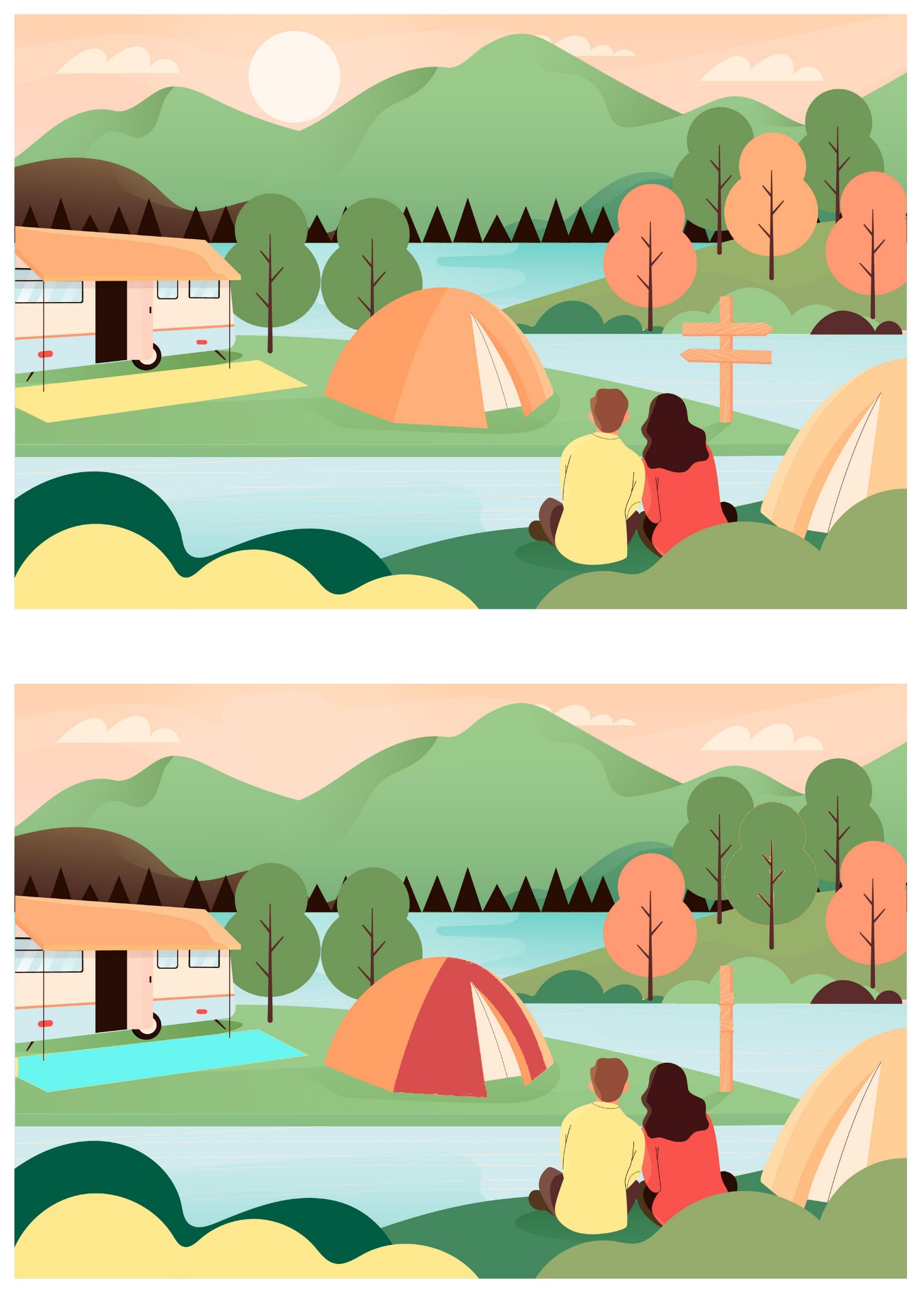 Spot the DifferenceSee if you can see the 5 differences between these two pictures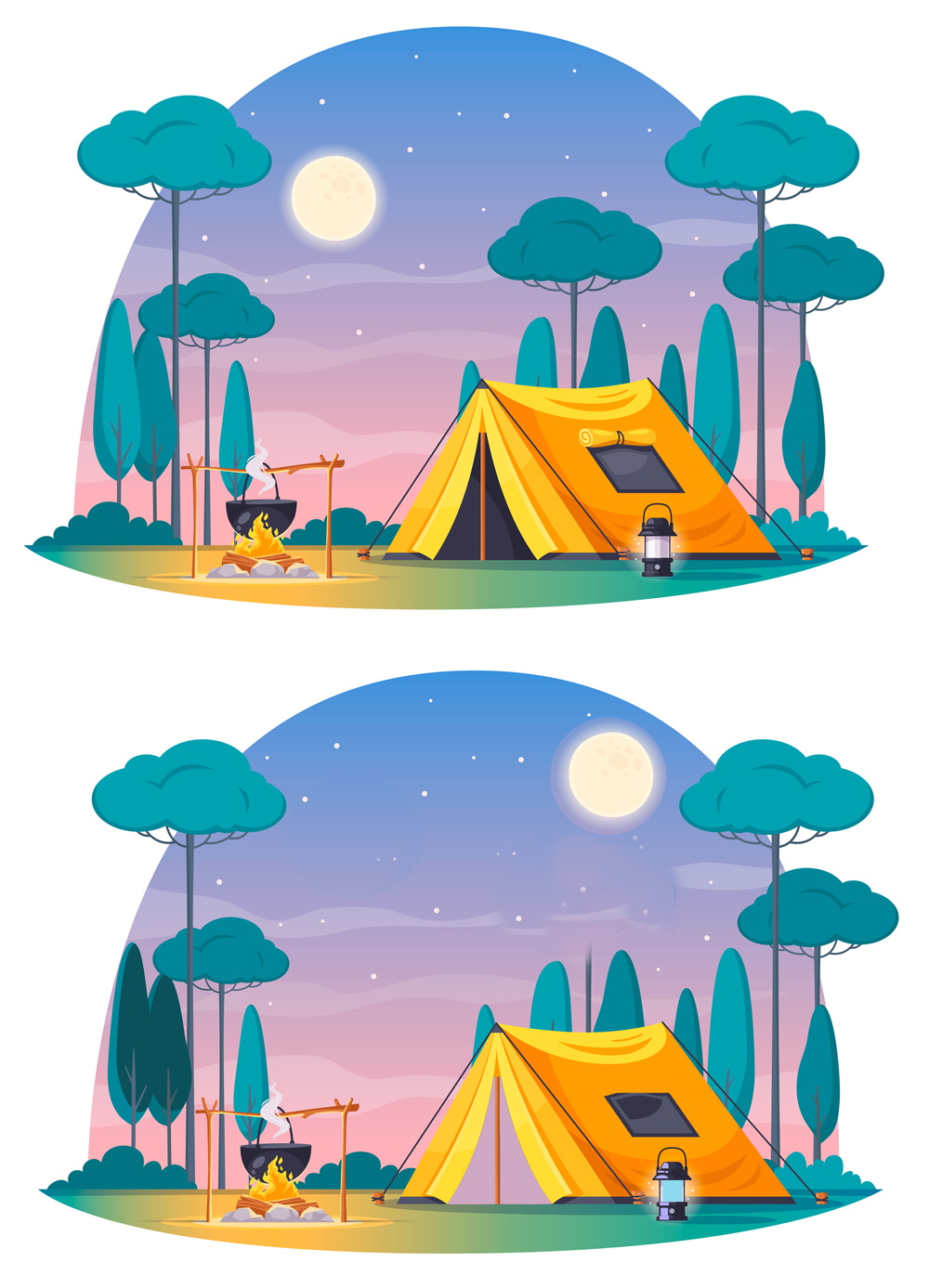 Pictures to Colour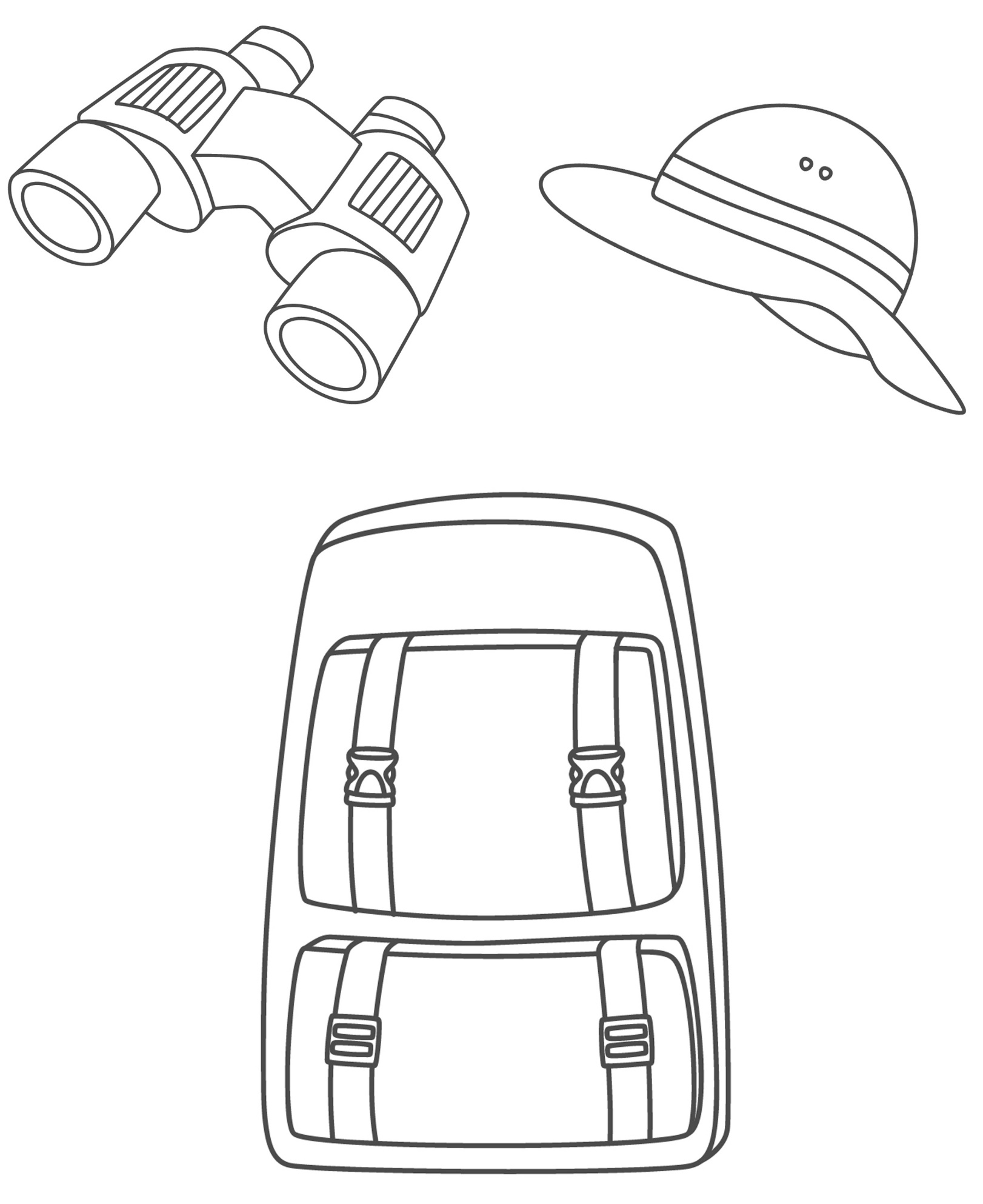 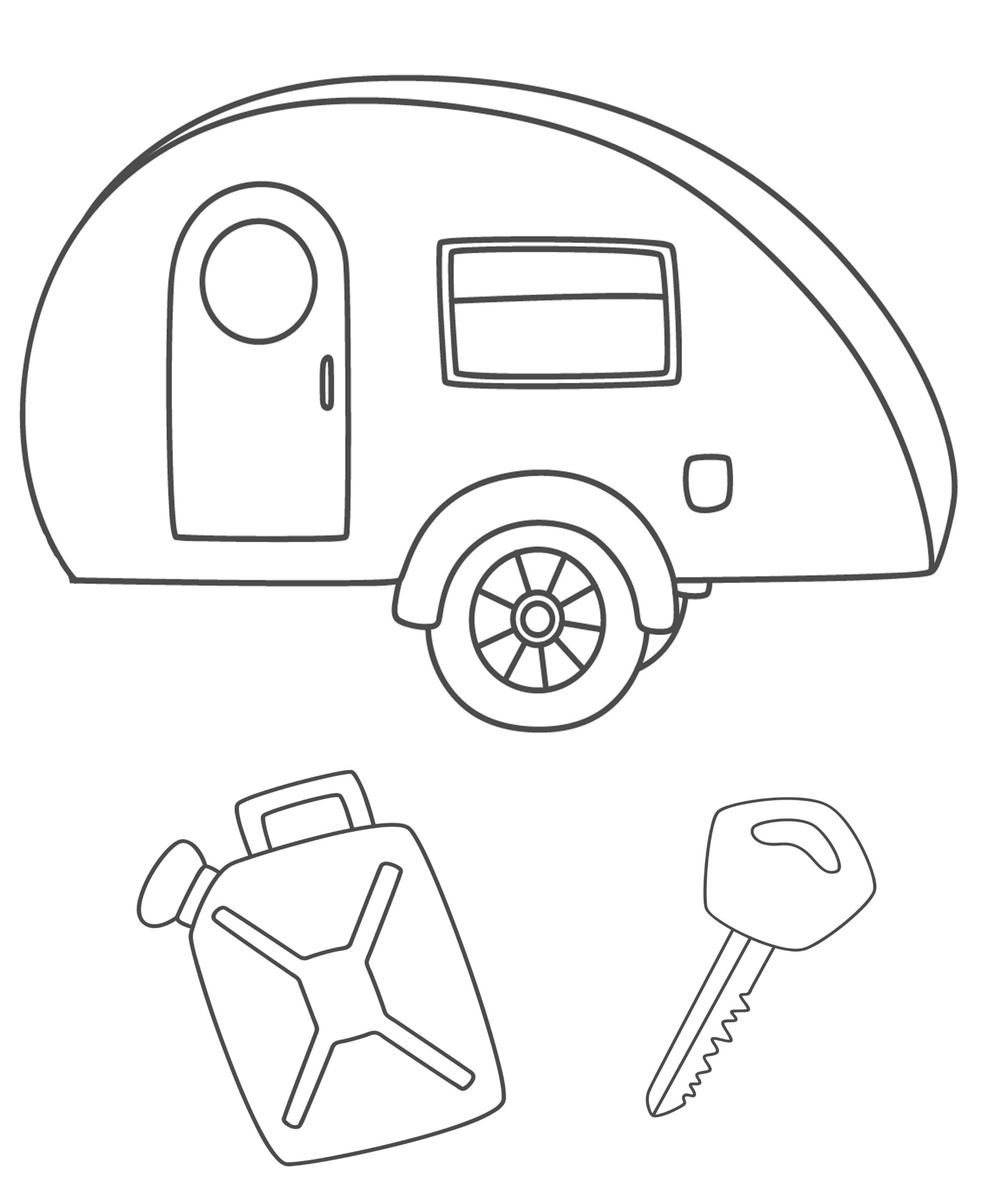 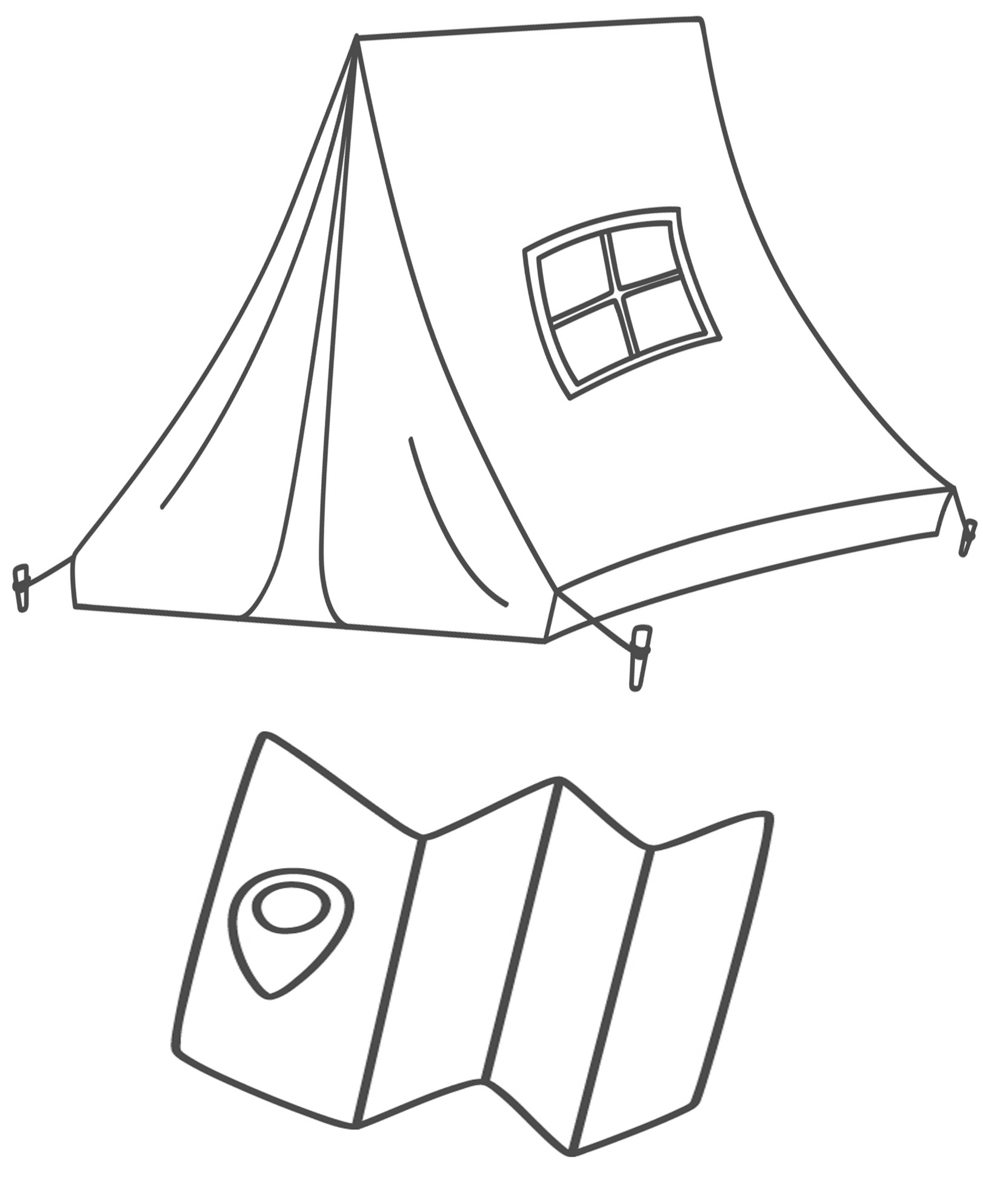 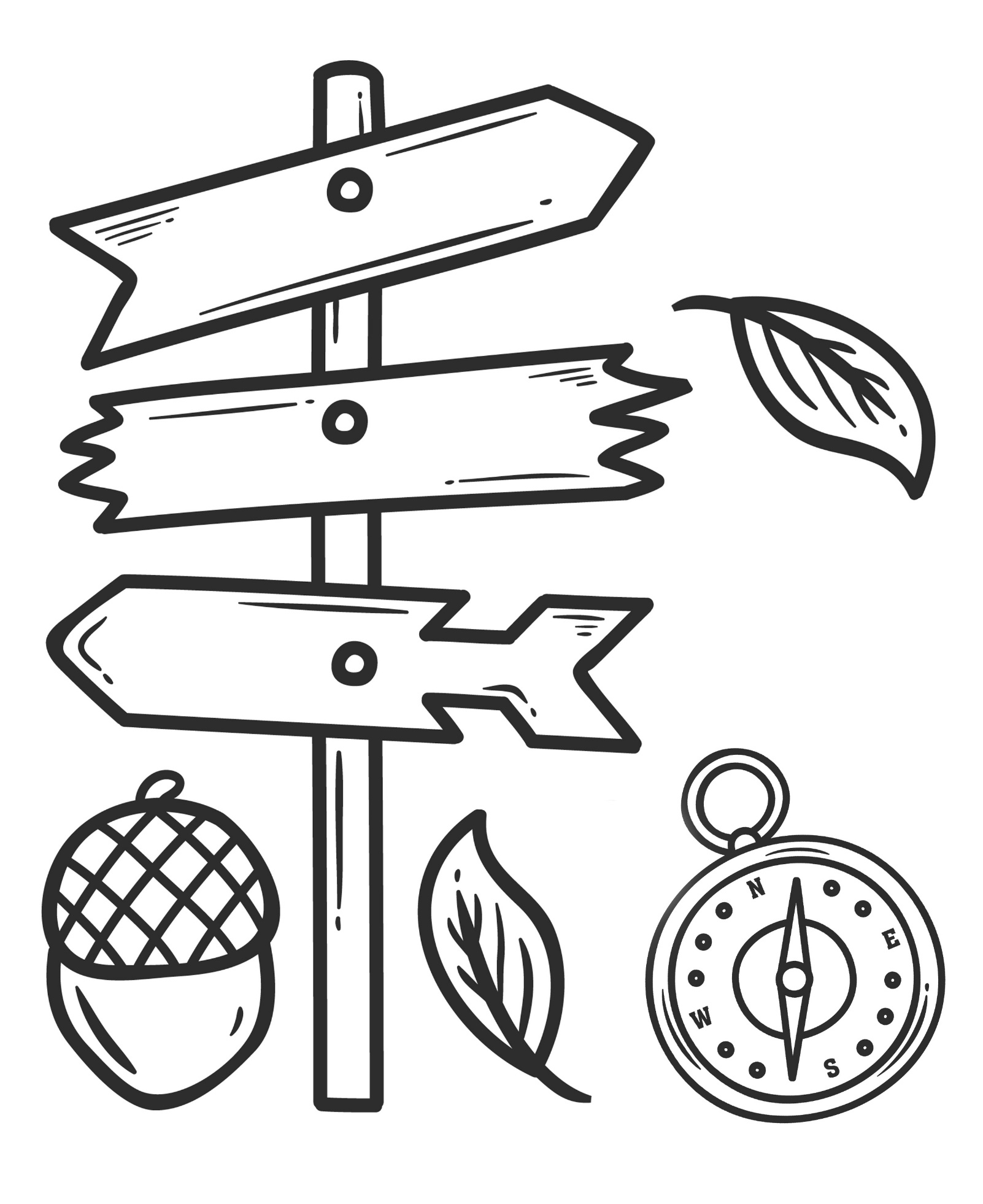 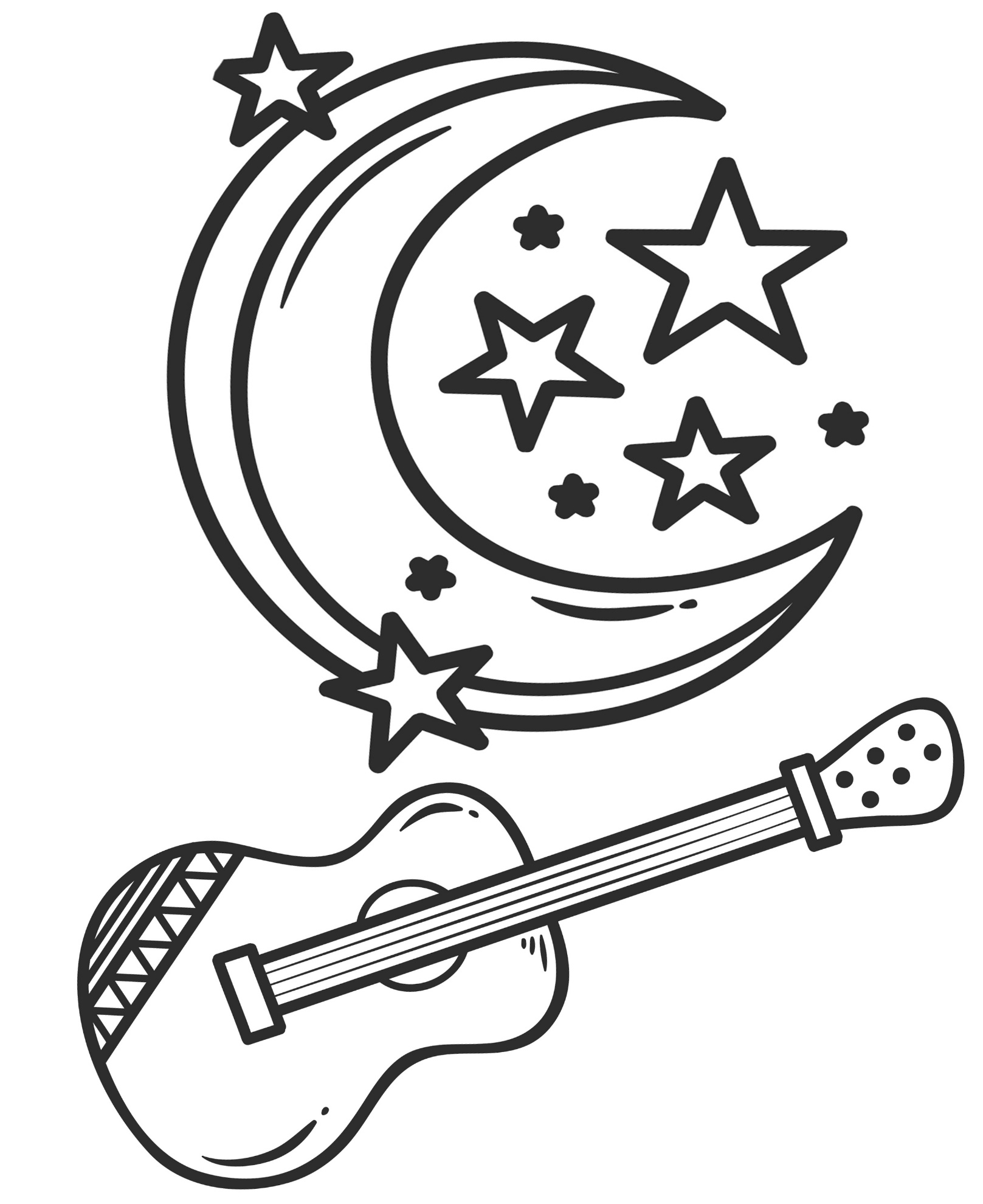 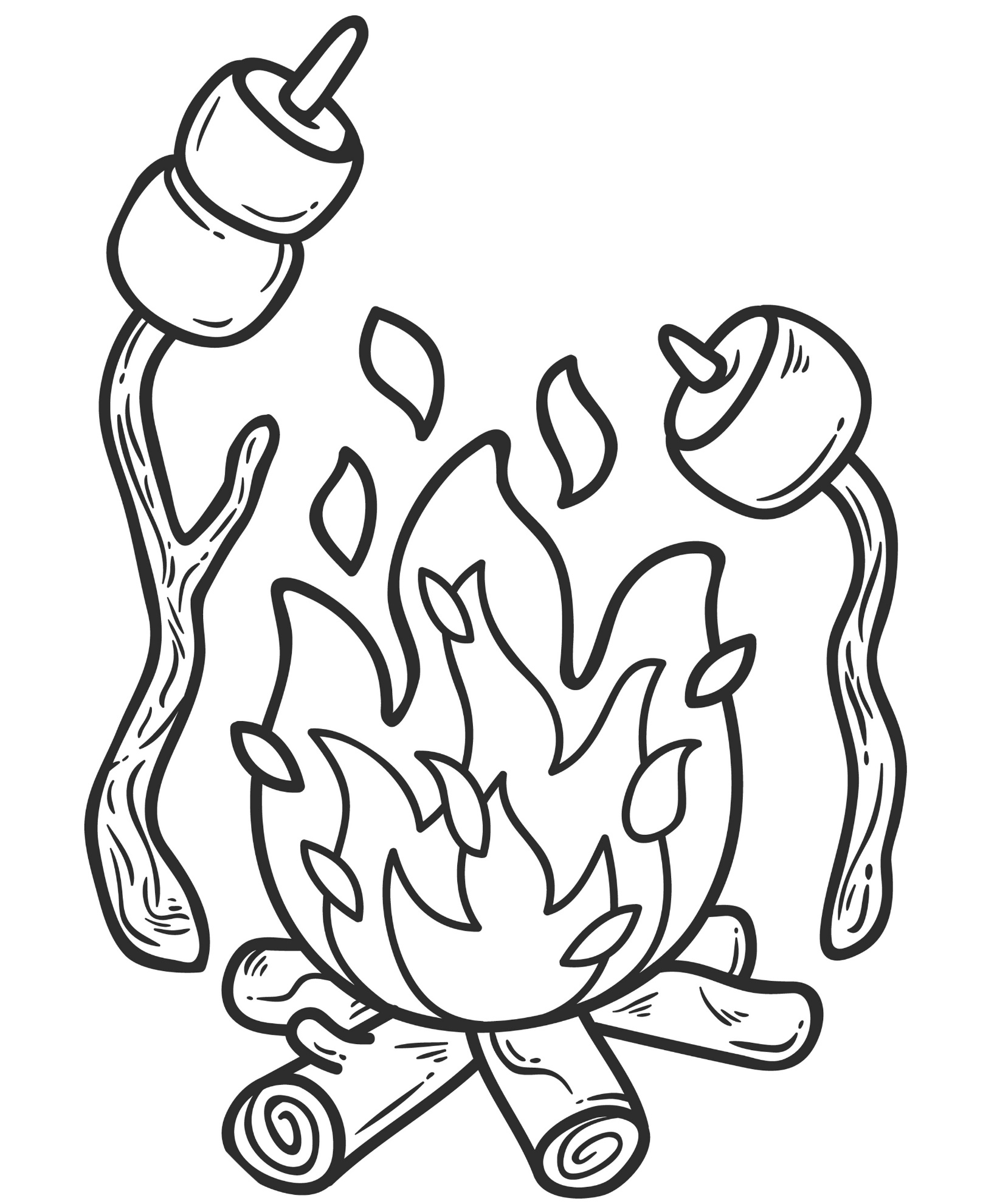 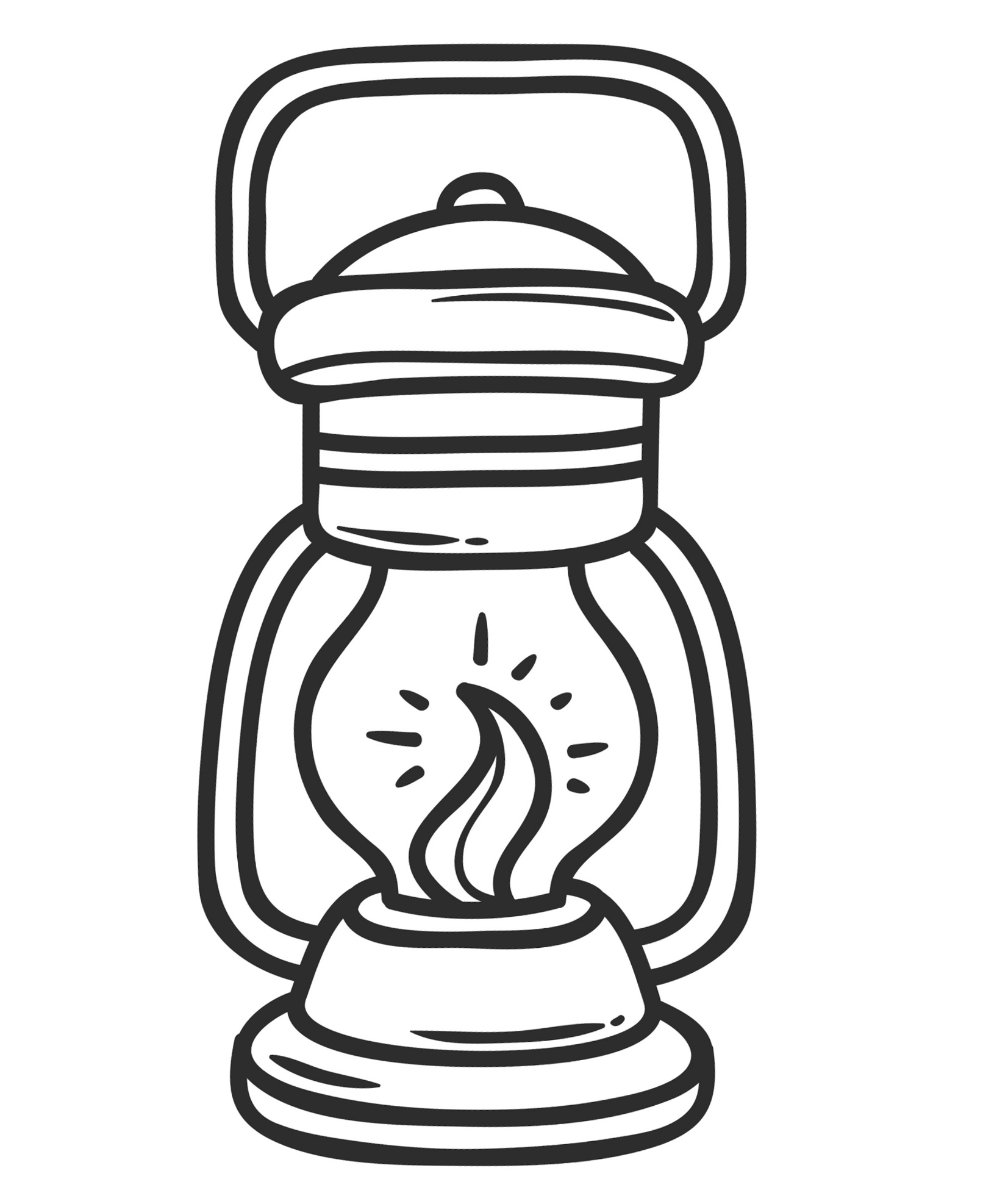 Mushroom Picking GameHow many of each type of mushroom can you see?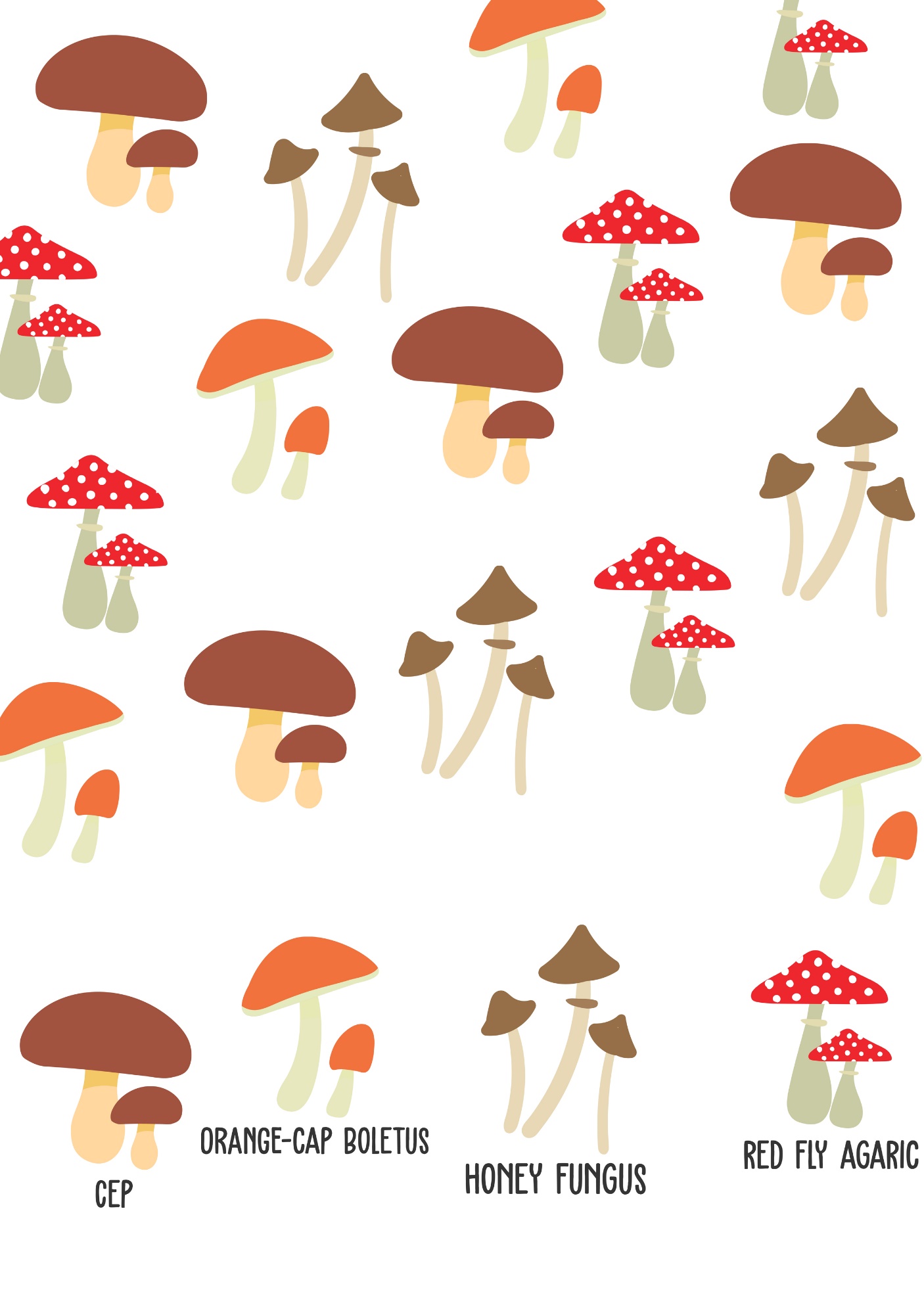 A Camping Morn by George MillerThe fire pit has been madeThe kindling has been laidThe match was put to the dry, dry woodAnd the flames began to playThe fire now is burning brightThe coffee pot is onIt is the way to start the dayOn this cloudy, misty mornThe quiet of the darkened nightFlowed back thru greyish moundsThe moon was playing hide and seekWith drifting wispy cloudsA shadow blanketed the camp againClosing out the morning lightThe breeze then chased a leaf down hillLike a windblown handmade kiteThe icy hued moon was slidingIt soon would leave our sightThe hope for sun should soon come aboutFrom this sharp and frosty nightAnd from the sky quite unexpectedlyCame rain drops as big as grapesIt pattered through the shroud of treesA whooshing sound it makesThe raindrops hit the burning logsWith a hissing reptile soundThat caused an apparition of pure-white smokeTo eerily hug the groundAs fast as the rain began to fallIt just as quickly did dismissAnd launching shafts of sunlightReplaced the lingering patchy mistThe sleepy woodlands did then awakeTo the grandeur of a brand new dawnAnd flitting through that peerless skyThe birds began their morning song!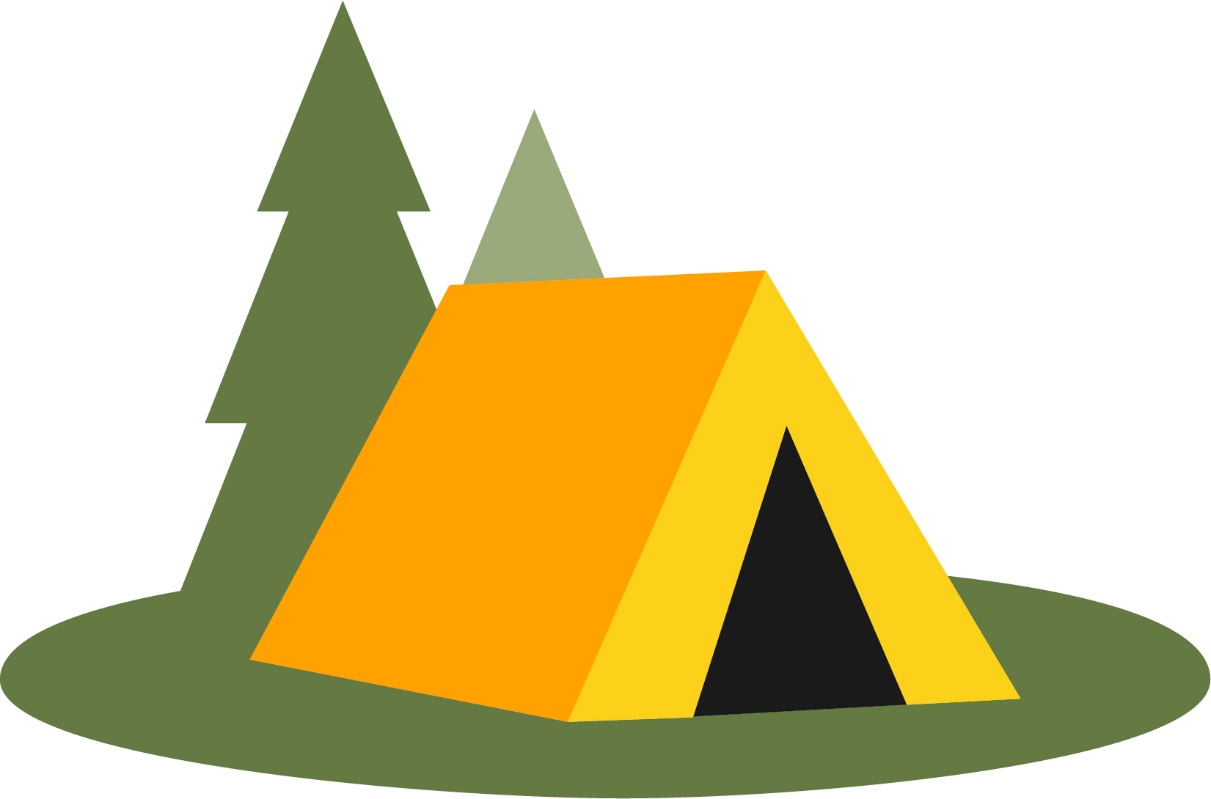 Grass by Emily Dickson“The grass so little has to do, --A sphere of simple green,With only butterflies to brood,And bees to entertain,And even when it dies, to passIn odours so divine,As lowly spices gone to sleep,Or amulets of pine.And then to dwell in sovereign barns,And dream the days away, --The grass so little has to do,I wish I were the hay!”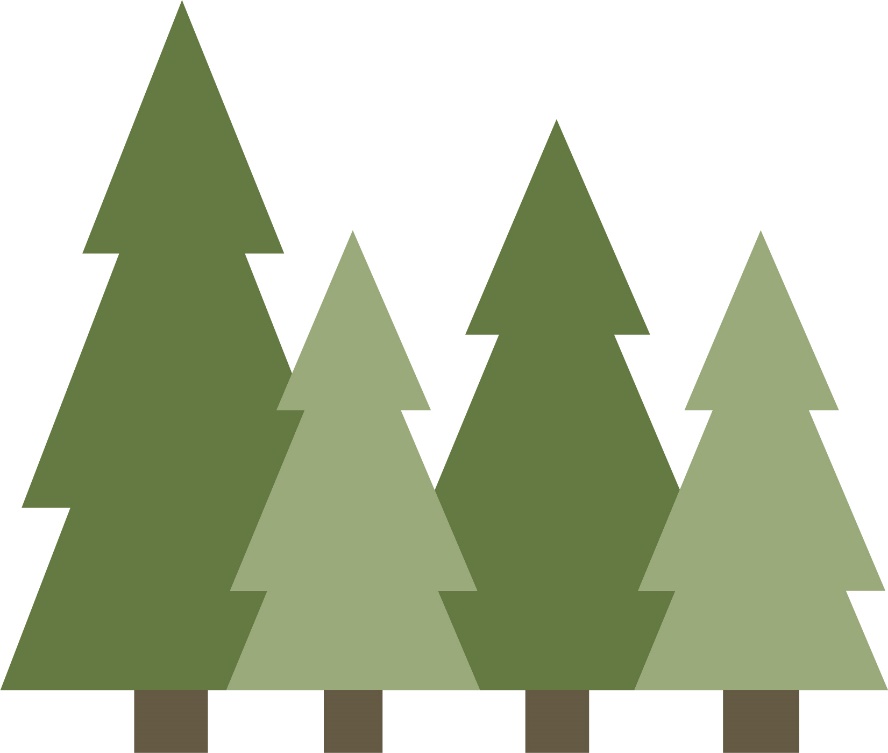 Bed in Summer by Robert Louis StevensonIn winter I get up at nightAnd dress by yellow candle-light.In summer quite the other way,I have to go to bed by day.I have to go to bed and seeThe birds still hopping on the tree,Or hear the grown-up people's feetStill going past me in the street.And does it not seem hard to you,When all the sky is clear and blue,And I should like so much to play,To have to go to bed by day?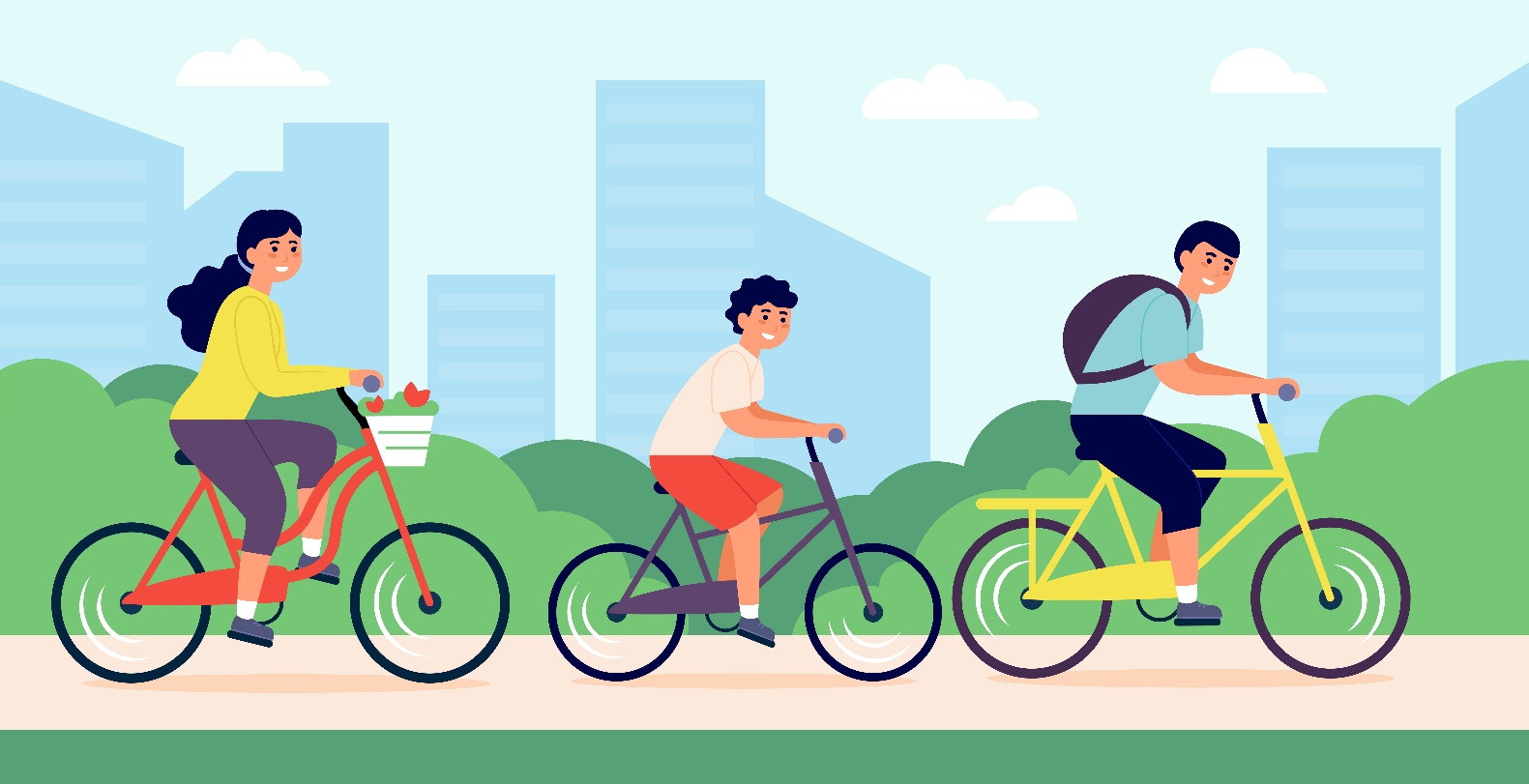 An Poc ar Buile (The Mad Puck Goat!)From an original poem by Dónal Ó Mulláin in the early 20th centuryAg gabháil dom sior chun Droichead Uí Mhóradha,Píce im dhóid 's mé ag dul i meithil,Cé casfaí orm i gcuma ceoidh,Ach pocán crón is é ar buile.Curfá:Ailliliú, puilliliú, ailliliú tá an puc ar buile!Ailliliú, puilliliú, ailliliú tá an puc ar buile!Do ritheamar trasna trí ruillógach,Is do ghluais an comhrac ar fud na muinge,Is treascairt do bhfuair sé sna turtóga,Chuas ina ainneoin ina dhrom le fuinneamh.CurfáNíor fhág sé carraig go raibh scót ann,Ná gur rith le fórsa chun mé a mhilleadh,S'Ansan sea do cháith sé an léim ba mhó,Le fána mhór na Faille Bríce.CurfáBhí garda mór i mBaile an Róistigh,Is bhailigh fórsa chun sinn a chlipeadh,Do bhuail sé rop dá adhairc sa tóin ann,S'dá bhríste nua do dhein sé giobail.CurfáI nDaingean Uí Chúis le haghaidh an tráthnóna,Bhí an sagart paróiste amach 'nár gcoinnibh,Is é dúirt gurbh é an diabhal ba Dhóigh leis,A ghaibh an treo ar phocán buile.Curfá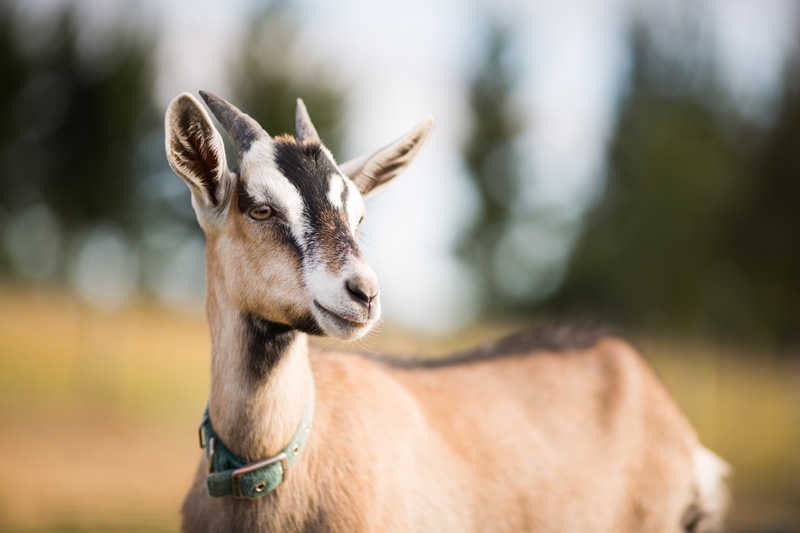 Your Campsite!Use the signs below to imagine your perfect campsite and what areas you might like to have in it. What might you do in each area?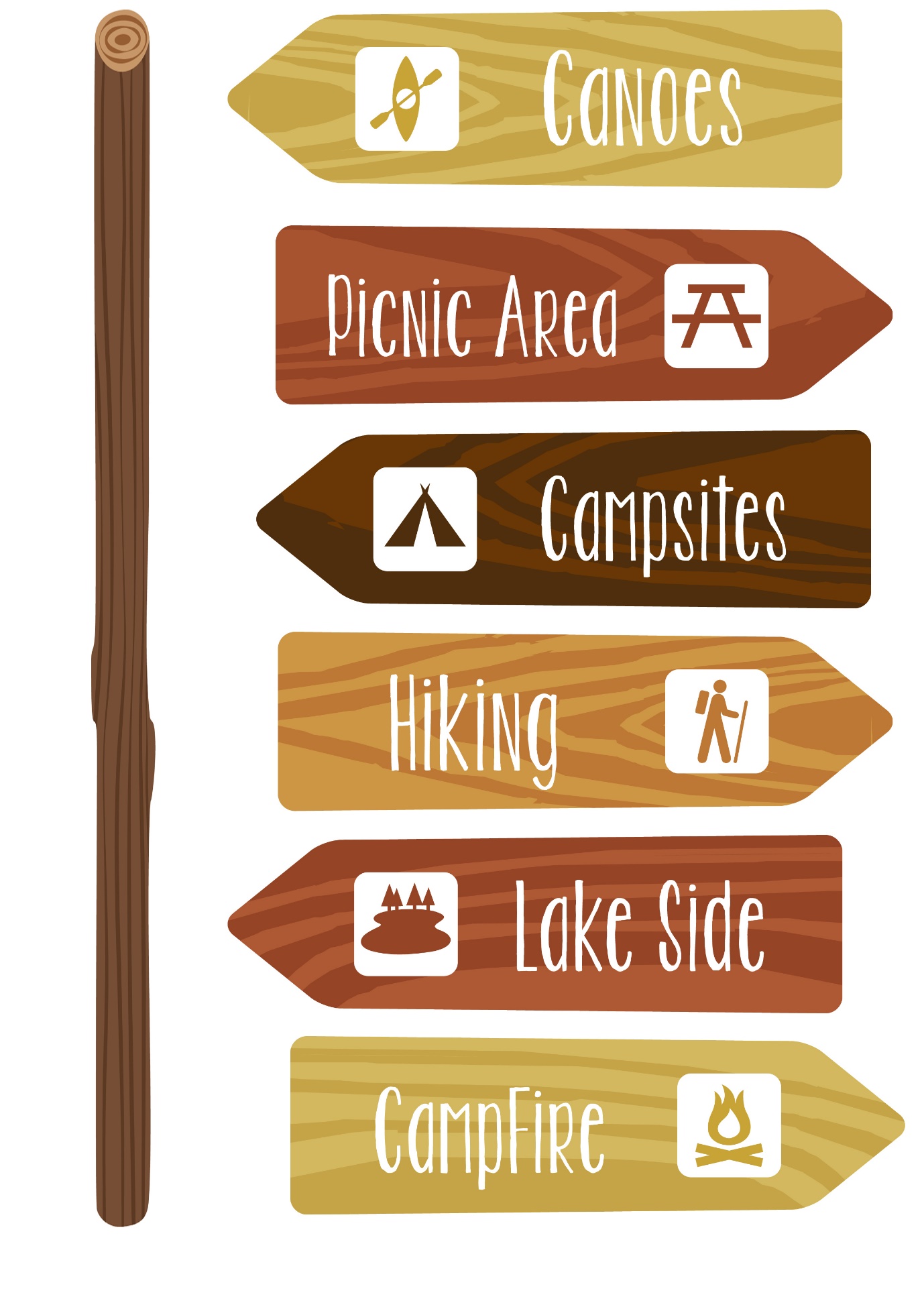 A Old Tale of Travelling Tribes by Robert Rogan, Co. Sligo Long ago in Ireland there was a tribe of people called poets. These people were always going from house village to village and all along till any news they heard was all over Ireland.These people were very fond of music and storytelling and earned their living this way, but they seldom worked in fields, houses, or gardens.These people were dying out as the years went past and in their place came a lazy tribe called tramps. These people had their own huts and clans. Some of these people were good working people but the majority were unused to work and do not like it. They prefer to beg and sing songs on the street for a few pence. The people were very generous towards these people and used to let them sleep in their houses.In some cases if the houses were too small they would let them sleep in good outhouses and barns. The people used to give them butter, sugar, milk, and plenty of wheaten bread.There are other tribes called traders or tinsmiths. The tinsmiths make cans saucepans and other articles and sell them in villages, towns, and country houses.The sewers make little tables mat lace and other various articles. There are a few people going around here who are a long time begging, their names are Gaffney or "The Old Bog Road," which he was named on account of a song he made up and used to sing on the streets. There is another named John Nancy: he is a curious individual and never wears any shoes or boots he is a good worker and he gets plenty to eat and a good bed from any one he will go to and work for. He comes of a very respectable family up in Bunnyconnlon but there is some sort of stray on him. There is another man named John Roche, who was in the war and was shell shocked. Since then he goes around like a wanderer but like John Nancy he comes of respectable people. They own a farm outside Ballina.All those other clans have special places for camping. They camp in byways away from main roads and centres. Still they camp near a shop and near a wood or bog where turf or wood is easily procured. They also camp near a well so that water is easy to get. They also look for a place where wild fowl and rabbits are plentiful. These they trap and snare with much skill. They eat some of the game and sell more if they have them plentiful. They have several ways of earning money that other people have not.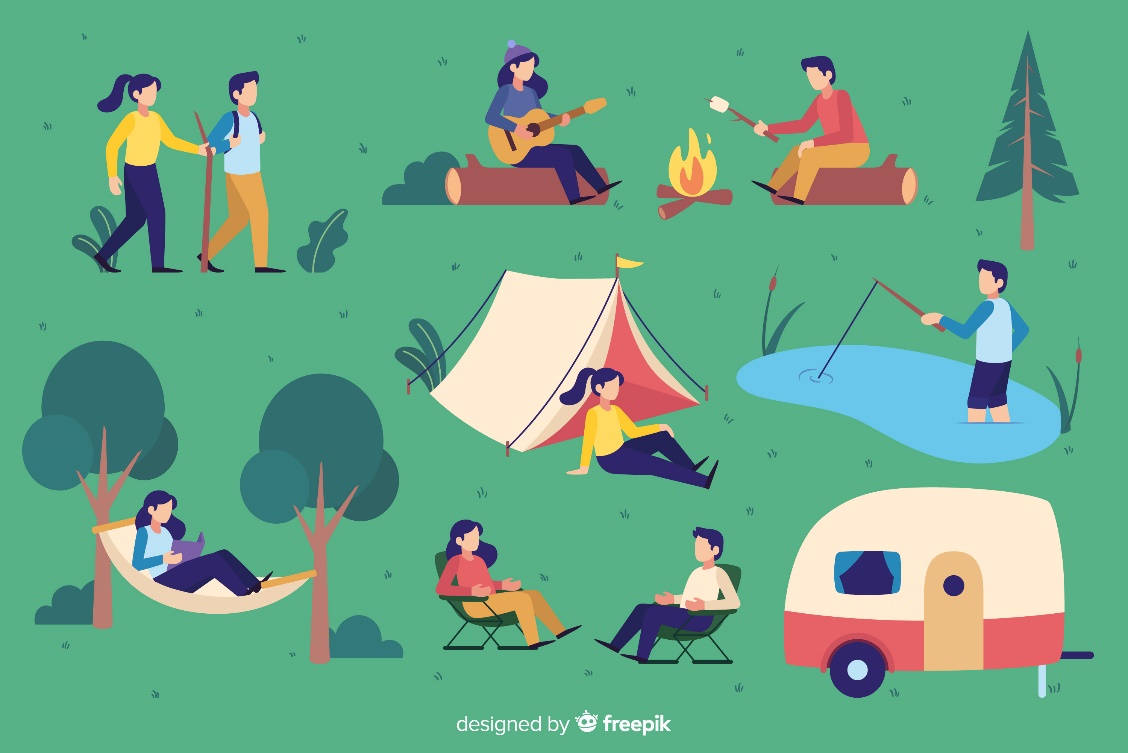 Where’s My Tent?My tent is pointed in shape…. My tent is near some trees… My tent are guide ropes attached… Which is my tent?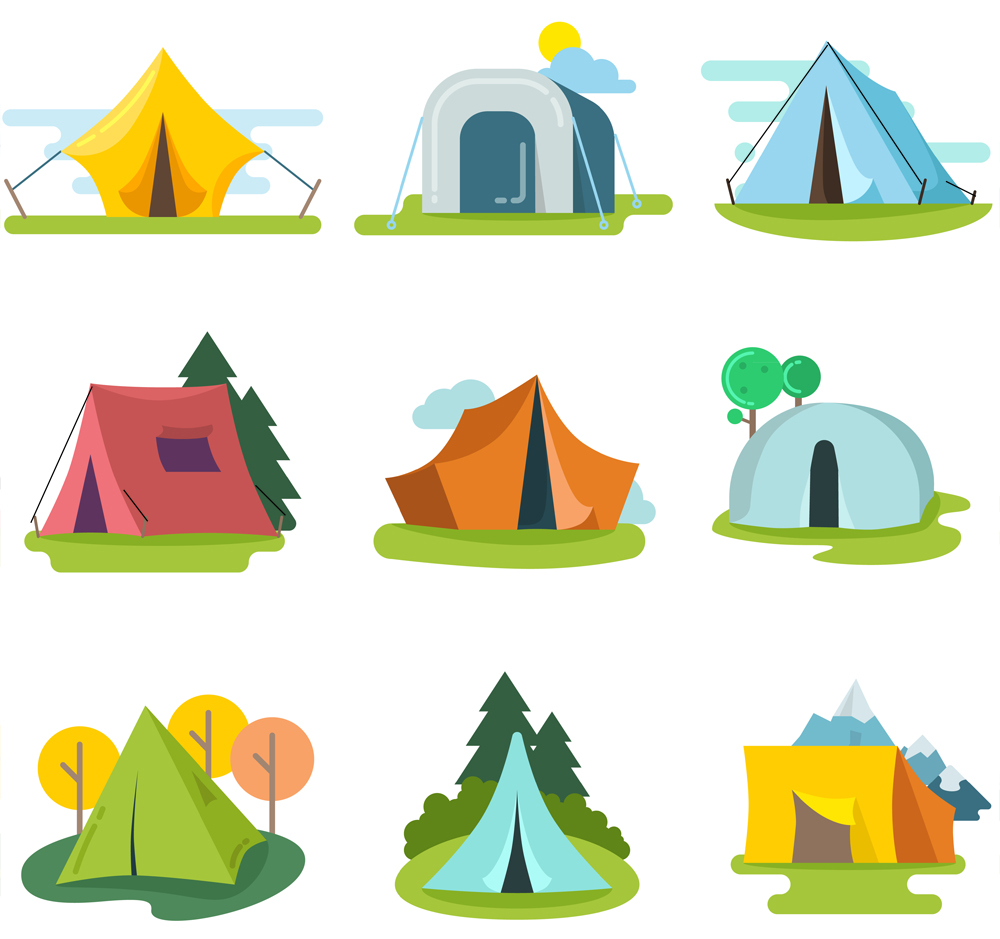 Answer: The red tent!Pat Murphy's Meadow.  Written by J.M. DevineThe autumn days are here again and the night winds chilly growThe woodlands turn to golden hue and the harvest moon's aglowTo hear again of days long past, to come no more I knowWhen I mowed Pat Murphy's meadow in the sunny long agoI see again the ocean and the distant sails afarAs the maidens in the meadow strikes up "Dark Lough na Gar"There was music soft and tender in the winds that whisper lowWhen I mowed Pat Murphy's meadow in the summer long agoWhere are the happy boys and girls that danced the gay quadrillesOr the singer who warbled sweetly "The Burning Granite Mill"To hear again at sunset "Where Sweet Afton Waters Flow"When I mowed Pat Murphy's meadow in the sunny long agoThose days are but a memory like the snows of yesteryear,And when evening shades are falling, all alone I shed a tearOn my cheek I feel the soft touch of the winds that whisper lowWhen I mowed Pat Murphy's meadow in the sunny long agoWhen I mowed Pat Murphy's meadow in the sunny long ago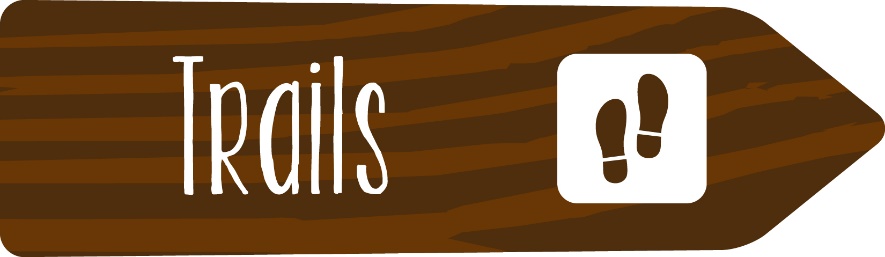 “The Games I Play” by Geraldine Howard Co.Cork 1938The games I play are "Ring a Rosie" "London Bridges" "Jenny Jo" "Pickery" also Skipping and Marbles. I have a bicycle and I go for a sport ride every evening. I am soon going to learn "Tennis" and "Camogie".When the season comes for blackberry picking I love to go out in the country and spend the evening along by the hedge rows, picking flowers and making chains, and necklaces from them. I like picking mushrooms when the time comes. I also like to go camping in the summer with my companion. In Winter I like skating and snowballing. When the long winter evening comes I like indoor games such as "Ludo" "Draughts" "Blind Man's Buff" "Musical Chairs" and "Burn the Biscuit".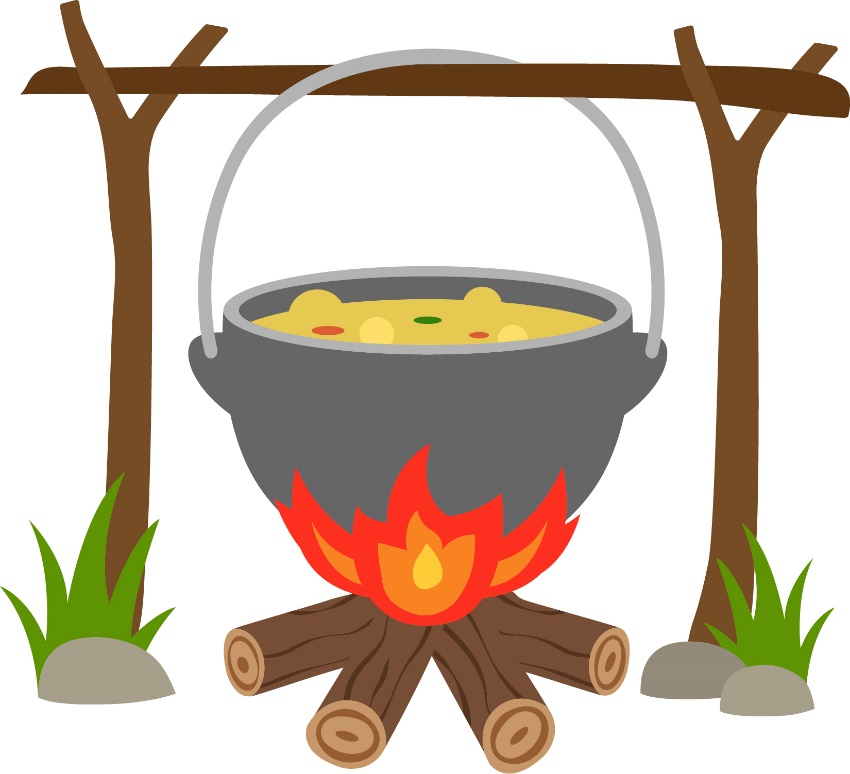 A Double Scare by P. Garvey Co. GalwayOnce there was a mischievous boy who was very fond playing cards. One night he went playing cards about two miles from his home. He stayed playing cards there until it was very late. It was about one o’clock when he was coming home. There was a grave-yard near the road he had to pass. There were a great number of people coming home from a dance, so the boy thought of a great plan to frighten them. He turned his coat inside out and it’s a white cloth round him, and lay down near the wall. However there were bandits and thieves camping near the grave-yard. One of them died the day before and their clan wanted to bury him in holy ground and they were not allowed. They thought of a plan to bring the remains of the thief at night-time and bury him, so that nobody would know about it. They succeeded in bringing the coffin into the grave-yard all right, and they left the coffin up on the wall the boy was lying near. They were making great noise and suddenly the boy looked up to see what was making the noise, and there he saw the coffin. He got a terrible fright and he got up and began to roar and run as fast as he could, over ditches and drains until he reached home. The bandits got frightened too when the saw the boy running and roaring with the white cloth over him like a ghost and they ran away also forgetting about the coffin and leaving it on the wall!Ballad of Johnny O'DellWild are the tales of the Pony ExpressAnd most of them are true if I don't miss my guess.But wildest of all tales that they tellIs that of fearless young Johnny O'Dell.Johnny was little, but he was a manWhom none could outride, outshoot or outplan.Ride, he could ride anything that could runAnd could outdo any man with a gun.Back in those days there were men in the WestAnd Johnny O'Dell was as good as the best.Only the bravest could carry the mailThrough terrible dangers that haunted the trail.Dangers there were on the night I describe,For Johnny encountered a bandit tribe.Jackie, his horse, gave a new burst of speed.No bandit on foot could equal that steed.Bullets and arrows whizzed over his headAs into the foe and right through them he sped.Outlaws had raided the station aheadThe horses were stolen, his partner was dead.Onward went Johnny over the trail.For such was the life when you carry the mailRivers they forded for bridges there were noneWhile crossing one stream he was stopped by a gun."Halt!" cried a man on the bank of the creek-As together they fired by the light of the sun.Still lay the stranger whom Johnny had met,For all that I know he is lying there yet.Onward went Johnny into the West,As a spot of crimson appeared on his vest.Together they continued their hazardous ride,The powerful horse with the brave man astride.Into the town of Red Gulch did they go,As blotches of blood marked their way through the snow.This was the end of the perilous trailThrough bullets, and arrows; through blizzards and hail.Johnny dismounted and cried with a wail,"Oh, Darn it all, I've forgotten the mail!"Guided Meditation for Sleep(do this while lying in bed, ready for sleep)With your eyes closed, begin to focus on your breathing. Take in a nice, deep breath through your nose and feel it fill up your lungs. Feel your belly fill up with the air, then let it go. As you breathe, you feel the bed rising up to meet and support you, and you allow yourself to grow heavier and heavier with each breath.Feel your body sinking into the softness of your bed. As your body becomes still, your mind begins to drift. You see a green meadow, soft and peaceful. You feel the breeze blowing against your cheek. You feel the grass underneath your feet. You listen and you hear the stillness of nature. You breathe and look around the meadow. You see the houses down in the valley and the mountains in the distance. You fill your lungs with air. In and out. In and out. With your mind clear of any other thought, you tell yourself this affirmation: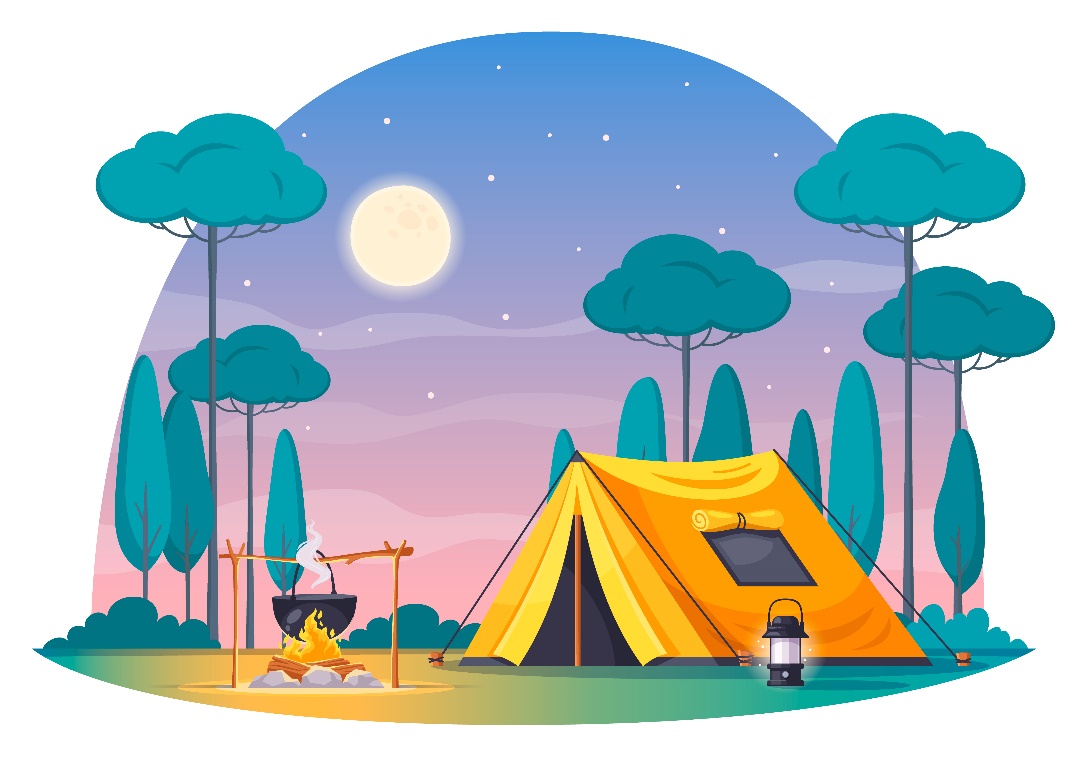 I am peaceful.I am peaceful.I am peaceful.ActivityPagesSpot the Difference5-6Pictures to Colour7-13Mushroom Picking Game14A Camping Morn15-16Grass Poem17Bed in Summer Poem18An Poc ar Buile Poem19-20Your Campsite21An Old Tale of Travelling Tribes22-23Where’s My Tent?24Pat Murphy’s Meadow25The Games I Play26A Double Scare27Ballad of Johnny O’Dell28-29Guided Mediation for Sleep30